Załącznik nr 1ZGŁOSZENIE KANDYDATA NA RADNEGOW WYBORACH MŁODZIEŻOWEJ RADY MIEJSKIEJ W SUCHEDNIOWIEImię i nazwisko: …………………………………………………………………………...……Data urodzenia:   ………………………………………………………………………………..Adres zamieszkaniaMiejscowość : ....………………………………………………………………………………..Ulica / numer domu/ numer lokalu : ……………………………………………………………Typ szkoły (niewłaściwe skreślić ):  szkoła podstawowa / szkoła ponadpodstawowa  Nazwa szkoły: ………………………………………………………………………………….Klasa : ………………………………………………………………………………………….. Załączniki:Zgoda rodzica/ opiekuna prawnego kandydata na radnego ( dotyczy wyłącznie kandydatów, którzy 
nie ukończyli 18 lat)Lista osób popierających kandydata na radnego.Suchedniów, dnia ……………………..				……..………………….. ( data)							(podpis kandydata)WYPEŁNIA MIEJSKA KOMISJA WYBORCZA W SUCHEDNIOWIEPotwierdzam przyjęcie kompletnego  zgłoszenia kandydata na radnego w wyborach Młodzieżowej Rady Miejskiej w Suchedniowie Suchedniów, dnia ……………………. 			…………..………………….. ( data)					(Miejska Komisja Wyborcza w Suchedniowie )………………………………………………………(Imię i nazwisko rodzica/ opiekuna prawnego kandydata na radnego )………………………………………………………(Adres  rodzica/ opiekuna prawnego kandydata na radnego )ZGODA RODZICA/ OPIEKUNA PRAWNEGO 
KANDYDATA NA RADNEGOJako rodzic/ opiekun prawny * oświadczam, ze wyrażam zgodę na kandydowanie 
na Radnego w wyborach Młodzieżowej Rady Miejskiej w Suchedniowie    ………………………………………………………………………………………………………....                                                            ( imię i nazwisko kandydata na radnego)Suchedniów, dnia ……………………..				……..…………………..                                                                     (czytelny podpis rodzica/ opiekuna prawnego kandydata na radnego)Załącznik  2Wykaz osób popierających kandydaturę na Radnego Młodzieżowej Rady Miejskiej w SuchedniowieDane kandydata: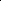 									Wyrażam zgodę na kandydowanie									………………………………….								           (podpis )Osoby popierające kandydata na Radnego:																				    1Wykaz osób popierających kandydaturę na Radnego Młodzieżowej Rady Miejskiej w SuchedniowieDane kandydata:									Wyrażam zgodę na kandydowanie									………………………………….								           (podpis )Osoby popierające kandydata na Radnego:										………………………………….								     		      (data, podpis kandydata )Imię i NazwiskoAdres zameldowaniaAdres zamieszkaniaData urodzeniaPESELNr legitymacji 
szkolnej, nazwa 
szkoły, która ja 
wydałaLp.Imię  i NazwiskoAdres zameldowaniaAdres zamieszkaniaData urodzeniaPESELNr legitymacji szkolnej, nazwa szkoły, która ja wydałaPodpis osoby popierającej kandydata1.2.3.4.5.6.7.8.9.Imię i NazwiskoAdres zameldowaniaAdres zamieszkaniaData urodzeniaPESELNr legitymacji 
szkolnej, nazwa 
szkoły, która ja 
wydałaLp.Imię  i NazwiskoAdres zameldowaniaAdres zamieszkaniaData urodzeniaPESELNr legitymacji szkolnej, nazwa szkoły, która ja wydałaPodpis osoby popierającej kandydata10.11.12.13.14.15.